１　電気のはたらきについて、次の問いに答えましょう。（１点×６）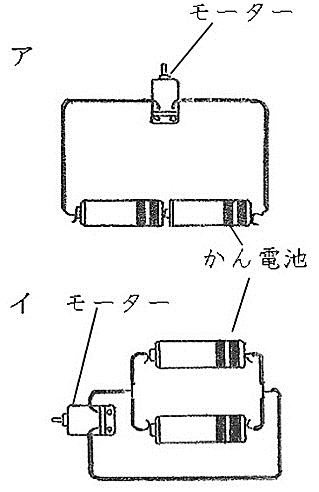 （１）次の文の　　　　にあてはまる言葉を書きましょう。　　　電気は、かん電池の　からモーターを通って、かん電池の　　　　　　　　に流れています。この電気の流れを　　　　といいます。　　　　　　　といい、その通り道を　　　　　　　といいます。          （２）右の図のア、イのようなかん電池のつなぎ方をそれぞれなんといいますか。ア　　　　　　　　　　　　　　　　　　　イ２　右の図のように、プロペラ、かん電池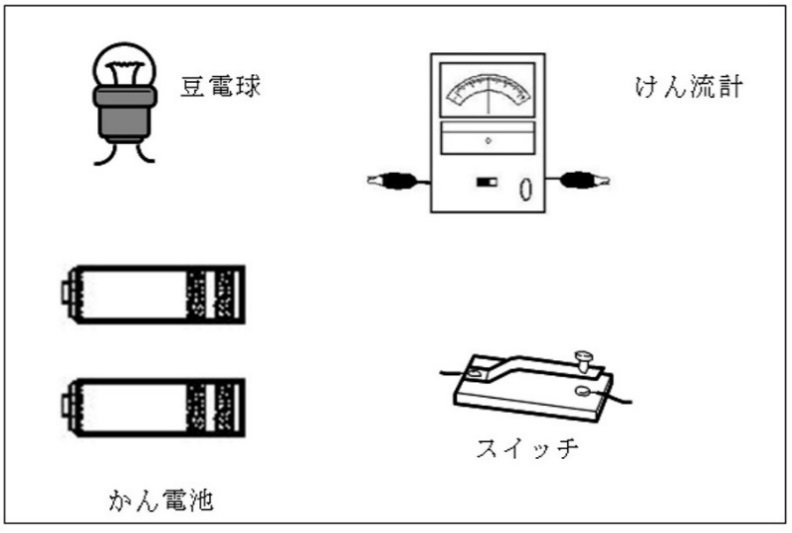 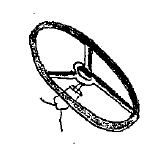 　２こ、けん流計、スイッチがあります。　　これらを使って、かん電池が１この　ときよりプロペラが速く回るようにし、　その時の電流の大きさを調べられるよ		うに線でつなぎましょう。　（２点）３　かん電池２こを右の図のイのように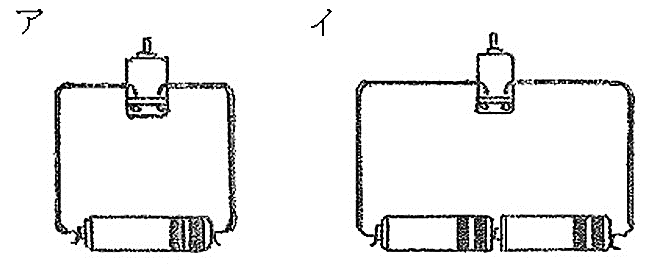 つなぎます。モーターの回る向きや、             　はやさは、アのときとくらべて、どう　なりますか。（１点×２）モーターの回る向きは　　　　　モーターの回るはやさは小学校４年生　　＊単元確認テスト④＊　小学校４年生　　＊単元確認テスト④＊　小学校４年生　　＊単元確認テスト④＊　電気のはたらき組　　　番名 前/10点